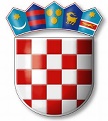 REPUBLIKA HRVATSKA   VARAŽDINSKA  ŽUPANIJA   GOSPODARSKA ŠKOLA VARAŽDIN    KLASA: 003-06/17-01/1    URBROJ: 2186-148-02-17-9    U Varaždinu, 6. 6. 2017.DNEVNI RED: Usvajanje zapisnika s prošle sjednice Školskog odboraDonošenje pročišćenog teksta Statuta Gospodarske škole Varaždin po dobivenoj suglasnosti OsnivačaIzvješće o prestanku radnog odnosa s djelatnicima kojima istječe ugovor o radu  na određeno radno vrijeme – pomoćnici u nastavi učenicima s teškoćama u razvoju i stručno komunikacijskom posredniku učenika s teškoćama u razvoju Rebalans Plana nabave za 2017. godinuRazno Ad 1ODLUKAŠkolski odbor jednoglasno donosi odluku o prihvaćanju zapisnika s prošle sjednice Školskog odbora.Ad 2ODLUKUo donošenju pročišćenog teksta Statuta Gospodarske škole Varaždin.     Ad 3ODLUKAŠkolski odbor jednoglasno prihvaća izvješće o prestanku radnog odnosa s djelatnicima kojima istječe ugovor o radu  na određeno radno vrijeme – pomoćnici u nastavi učenicima s teškoćama u razvoju i stručno komunikacijskom posredniku učenika s teškoćama u razvoju.					   Ad. 4ODLUKAŠkolski odbor jednoglasno donosi odluku o rebalansu Plana nabave za 2017. godinu.Ad 5ODLUKAŠkolski odbor jednoglasno donosi odluku o raspisivanju natječaja za nastavak obrazovanja.ODLUKA Školski odbor jednoglasno donosi odluku o sudjelovanju Gospodarske škole Varaždin u projektu udruge Urip. ZAPISNIČAR       	PREDSJEDNIK ŠKOLSKOG 			ODBORASandra Cikač	Tomislav Purgarić